 Massage Therapy Foundation 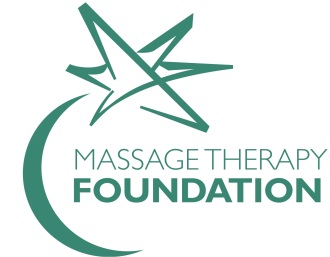 2019 Boston Marathon Runner ApplicationHave you dreamed about running the world’s most spectacular marathon? Dreamed of the rich history, crazy locals, awesome spectators, and most of all the ability to say, “When I ran the Boston Marathon…” Come to Boston, run 26.2 and celebrate Patriot’s Day. No need to have a qualifying time, just a need to raise money for massage therapy research and then revel in your accomplishments.Massage therapists play a big role in the annual Boston Marathon by helping athletes at all levels prepare and recover from this great event. Since 2012, Massage Therapy Foundation (MTF) has been grateful to participate in the John Hancock Non-Profit Marathon Program in order to fundraise for Team MTF #Running For Research.Simply fill in this application and tell us about how you’d love to run for charity, run for research, and/or run for fun. If chosen by the MTF Marathon Committee, you can run Boston in 2019!Event Date:  123nd Marathon on April 15, 2019		Location:  Boston, MassachusettsMinimum Requirements to Apply:	Must be 18 years of age or above;Must be capable of completing the Boston Marathon (26.2 Miles) in six hours or less;Must be able to pay the $365 entry fee and any of your own training expenses;Committed to raising at least the minimum $12,000 or more on behalf of the Massage Therapy Foundation.All pages of this application must be completed and returned to the Massage Therapy Foundation by mail or email by October 15, 2018. Please feel free to use the open spaces provided, add attachments or complete the online version at www.massagetherapyfoundation.org.  If you have any questions, please contact Marla Gamze at 847-905-1635 or mgamze@massagetherapyfoundation.org.Submit by mail:			Submit by email:  					       Massage Therapy Foundation	mgamze@massagetherapyfoundation.org500 Davis Street, #950Evanston, IL 60201Personal Information:Last Name: __________________________________	First Name: ______________________________Gender:   _____Male   _____ Female			Date of Birth_______________________________	Home Address____________________________________________________________________________City: ___________________________  State: _______   Zip: ____________ Phone: ____________________Email Address:____________________________________________________________________________Employer: ___________________________________	Job Title: _________________________________Massage Therapy Foundation 2019 Boston Marathon Runner ApplicationPhone:______________________________________  Mobile cell (to reach you on race day)_____________Emergency contact (name and cell phone) day of race:___________________________________________    Does Your Employer have a corporate match program:	____Yes 	 ____ NoPlease tell us about yourself:Motivation: Are you applying to Run or to Raise, or a little of both? Has it been a goal of yours to run in the Boston Marathon?  Does raising money for something you are passionate about appeal to you? There are no wrong answers! Please explain:Do you have a connection to the massage industry? If so, please explain.Tell us about your passion for the Massage Therapy Foundation and the relevance of research in the field of massage therapy. Please add details. Fund Raising:  What is your fund raising goal: _________________________________________Our required minimum is set at $12,000 per runner.(Historically, we have encouraged team members to set a personal high goal to help achieve a MTF Team goal of $65,000! On average, past MTF runners have raised $14,700 with several hitting the $20,000 mark.) How do you plan to fundraise and meet the minimum requirement (please be specific)?Have you participated in charity fundraising events like this before?     ____ Yes    ____ NoIf yes, please list: (specifically indicating your role):What social networking sites do you utilize? ___ Facebook  ___ Twitter ___ Instagram ___ LinkedIn              ___ SnapChat  ____Blog   Please provide links to your sites: Running Experience:  Your running level:    ____ Beginner    ____ Intermediate    ____ AdvancedCurrent weekly mileage: ____________		Typical training pace: (minutes/mile): ____________Number of Marathons you have run: ___________   	Best Marathon Time:  __________________Your unisex shirt size:    ___ X-Small   ___ Small   ___ Medium   ___ Large   ___ X-Large   ___ XX-LargeI hereby certify that the information provided on this application is accurate to the best of my knowledge and subject to verification by MTF. I declare that I am medically fit to run and understand that I enter at my own risk. The organizers will not be responsible for any injuries sustained by me or for any property lost on the course. By submitting my application, I hereby consent and understand that I may be subject to background check screening.In the event of my selection, I will comply with all rules and regulations as set forth by the Massage Therapy Foundation, 2019 Boston Marathon® and John Hancock’s Marathon Non-Profit Program.Signed:__________________________ 				Date:_________________     The Massage Therapy Foundation does not discriminate on the basis of race, color, religion, national origin, sex, marital status, disability, age or veteran status.